ПРЕСС-РЕЛИЗIII Фестиваль по горнолыжному спорту и сноуборду на «Кубок Президента Республики Татарстан»1 марта на базе города-курорта «Свияжские холмы» пройдет III фестиваль на Кубок Президента Республики Татарстан по горнолыжному спорту и сноуборду. Соревнования в дисциплине параллельный слалом-гигант (перепад высот – 120 метров) пройдут в личном и командном зачете среди мужчин и женщин между коллективами органов государственной и муниципальной власти Республики Татарстан, а также командами предприятий и банков республики.В рамках фестиваля буду соревноваться команды в номинациях «Органы власти», «Промышленные и строительные предприятия», «Предприятия сферы услуг» и «Спортивные организации». Также будут выявлены сильнейшие сноубордисты и горнолыжники в индивидуальном зачете. В рамках фестиваля впервые кроме командного зачета будут проводится индивидуальные детские соревнования для детей-любителей и спортсменов 2007-2009 г.р. Победители и призеры в командных номинациях, индивидуальном зачете будут награждены дипломами, памятными медалям и ценными призами; лучшая команда из всех номинаций награждается переходящим кубком Президента Республики Татарстан.Более того, на площадке соревнований будет выделена отдельная номинация «Лыжи мечты» для участия в показательных заездах для детей с синдромами ДЦП и аутизма, проходящие реабилитацию с помощью занятий горнолыжным спортом в рамках одноименной программы «Лыжи мечты» на базе города-курорта «Свияжские холмы».Для справки: «Лыжи мечты» – высокоэффективная альтернатива медицинской реабилитации, которая помогает участникам заниматься горными лыжами с удовольствием. Данные занятия хорошо координируют движения, соединяют зрительный и слуховой аппараты, тренируют перенос общего центра тяжести. Более того, занятия на горнолыжных склонах дают позитивный психологический эффект. В совокупности все это становится социальным лифтом не только для участника с тяжелым диагнозом, но и для всей его семьи.Торжественная церемония открытия соревнований состоится 1 марта в 10:00, а в 9:30 состоится показательный заезд участников программы «Лыжи мечты».Программа соревнований09:30 – показательный заезд участников программы "Лыжи мечты".10:00 – торжественная церемония открытия;11:00 – старт квалификации; 15:00 – старт финалов;17:00 – торжественное награждение участников соревнований.МИНИСТЕРСТВО СПОРТА РЕСПУБЛИКИ ТАТАРСТАНМИНИСТЕРСТВО СПОРТА РЕСПУБЛИКИ ТАТАРСТАН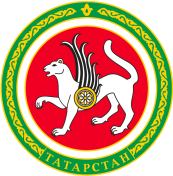 ТАТАРСТАН РЕСПУБЛИКАСЫ СПОРТ МИНИСТРЛЫГЫТАТАРСТАН РЕСПУБЛИКАСЫ СПОРТ МИНИСТРЛЫГЫул.Петербургская, д.12, г.Казань, 420107ул.Петербургская, д.12, г.Казань, 420107Петербургская урамы, 12 нче йорт, Казан шәһәре, 420107Петербургская урамы, 12 нче йорт, Казан шәһәре, 420107Тел.: (843) 222-81-01, факс: (843) 222-81-79. E-mail: mdmst@tatar.ru, http://minsport.tatarstan.ruТел.: (843) 222-81-01, факс: (843) 222-81-79. E-mail: mdmst@tatar.ru, http://minsport.tatarstan.ruТел.: (843) 222-81-01, факс: (843) 222-81-79. E-mail: mdmst@tatar.ru, http://minsport.tatarstan.ruТел.: (843) 222-81-01, факс: (843) 222-81-79. E-mail: mdmst@tatar.ru, http://minsport.tatarstan.ruТел.: (843) 222-81-01, факс: (843) 222-81-79. E-mail: mdmst@tatar.ru, http://minsport.tatarstan.ruТел.: (843) 222-81-01, факс: (843) 222-81-79. E-mail: mdmst@tatar.ru, http://minsport.tatarstan.ru